										ПРОЕКТКРЕМЕНЧУЦЬКА РАЙОННА РАДА   ПОЛТАВСЬКОЇ ОБЛАСТІ(______________ сесія сьомого скликання)РІШЕННЯвід “  ”                    2017 р.    м. КременчукПро зміни в складі постійної комісіїрайонної ради     Керуючись ст. 47 Закону України «Про місцеве самоврядування в Україні», Регламентом районної ради та Положенням про постійні комісії районної ради сьомого скликання, беручи до уваги висновки постійної комісії Кременчуцької районної ради з питань  самоврядування, адміністративно – територіального устрою, депутатської діяльності та етики, законності, правопорядку та боротьби з корупцією,     районна рада вирішила:    1. Виключити Капустян Г.Т. зі складу постійної комісії Кременчуцької районної ради з питань агропромислового комплексу, земельних відносин, надр та екології.    2. Включити депутата Івахненко О.Ю. до складу постійної комісії Кременчуцької районної ради з питань агропромислового комплексу, земельних відносин, надр та екології.   4. Контроль за виконанням рішення покласти на постійну комісію Кременчуцької районної ради з питань  самоврядування, адміністративно – територіального устрою, депутатської діяльності та етики, законності, правопорядку та боротьби з корупцією.        ГОЛОВА РАЙОННОЇ РАДИ						                 А.О. ДРОФАРішенняпідготувала:Начальник організаційного відділурайонної ради                                                                                    Н.В. МиколаєнкоПогоджено:Заступник головирайонної ради                                                                                   Е.І.СкляревськийНачальник юридичного відділу районної ради								      Н.В.ЦюпаГолова постійної комісії Кременчуцької районної ради з питань  самоврядування, адміністративно     –       територіального устрою,    депутатської      діяльності   таетики,       законності,       правопорядку та боротьби з корупцією                                                                    С.В. Луценко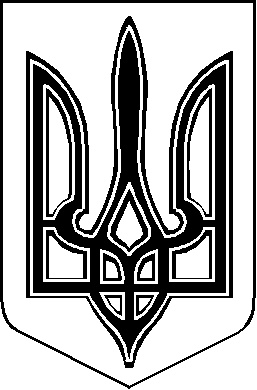 